Web services sample website content FINAL_revisions April 30 final by JENotes:Links that open in a new window are highlighted thusly in greyAll images for these pages are located in the same shared folder as these documentsNotes and instructions included in orangeShow comments to see additional notes (MS Word menu: Review>Show Markup)Home Page Content[Hero image top of the page - Text over image: Just pretend you are a whisper floating across a mountain]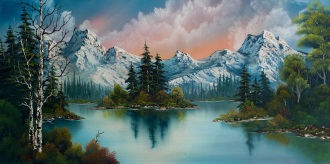  [Lead paragraph]All the page content goes here. This is a link embedded right in the content . We are using Bob Ross Lipsum and not regular Lorem Ipsum for this sample document to avoid every word being underlined in red. Because most of the words in Lorem Ipsum are not in the spell check dictionary, each word will be underlined in red, and that makes this document hard to read. [Image Background section]
(Use this image for the background)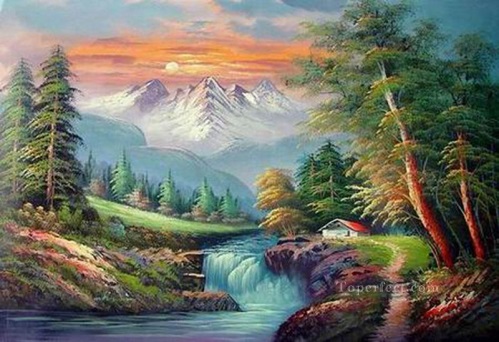 Section Heading HereQuotes:Now, we're going to fluff this cloud. We just let this flow right out of our minds. We have all at one time or another mixed some mud.All kinds of happy little splashes.This is your creation - and it's just as unique and special as you are. We have all at one time or another mixed some mud. You don't have to spend all your time thinking about what you're doing, you just let it happen.[This text goes on a regular white background]Don't be afraid to make these big decisions. Once you start, they sort of just make themselves. Use what you see, don't plan it. When things happen - enjoy them. They're little gifts. I want everybody to be happy. That's what it's all about.There is no right or wrong - as long as it makes you happy and doesn't hurt anyone. And right there you got an almighty cloud. Little trees and bushes grow however makes them happy.Let your heart take you to wherever you want to be. Work that paint. Now it's beginning to make a little sense. The light is your friend. Preserve it. We don't want to set these clouds on fire. It's important to me that you're happy.Fluff it up a little and hypnotize it. What the devil. As trees get older they lose their chlorophyll. That's crazy.[Dark blue background full width page section]Just think about these things in your mind and drop em' on canvas. Working it up and down, back and forth. That is when you can experience true joy, when you have no fear. These things happen automatically. All you have to do is just let them happen. 